EDMOND CONSULTING GROUP LLC“Your one stop advisory firm.”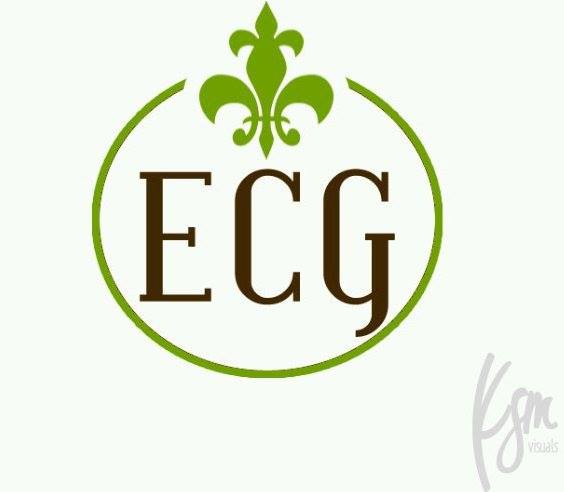 Facebook: @ericatedmondHM Facebook: @ HealthMarkets.EricaEdmondLinkedIN: ecgllcWebsite: www.consultwithedmond.comMobile App: ecgllc.appsme.comOffice: (404) 803-0443Health-Life-Medicare-Home-Auto-Business-Commerical-Property Adjusting-Tax Service- Mobile NotaryCALL TODAY!